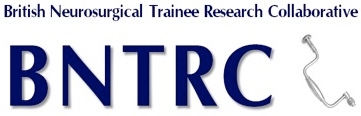 Randomised Controlled Trial Project Call 2020Please complete this form (maximum 2 pages in Arial 12pt font with current margins) and send it to bntrc.committee@gmail.com by Midnight on Saturday 31st October 2020. Please do get in touch with us prior to this if you have any questions or queries. Trainee(s) DetailsName(s):      Unit(s):      Contact E-mail(s):      Would you be willing to assume the role of Trainee Co-Chief Investigator for the study? This would include leading the study team in applying for funding, gaining ethical approval, setting up and running the study. Yes 		No Do you have a supporting consultant who would be willing to be Co-Chief Investigator? If yes, who?	Yes :								No Project DetailsTrial TitleStudy Aims: Please provide one or more clear aims for the study.Rationale for Project: Please include details of current literature / ongoing trials and justify why this trial is needed. Study Design: Please ensure to include details about trial design, inclusion/exclusion criteria, randomisation, primary/secondary outcome measures, estimated sample size, and a rough project timeline.Why will this study benefit from being run via the BNTRC?References (max 5)